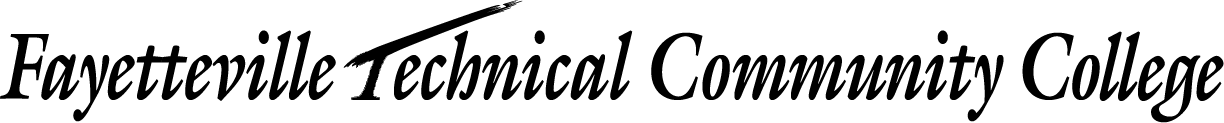 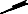 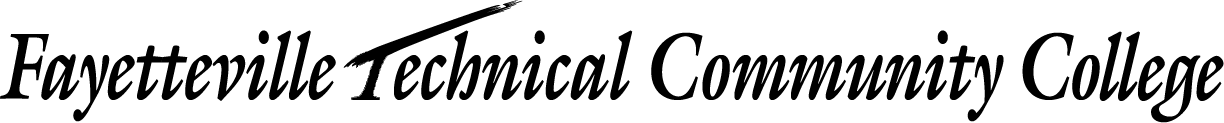 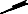 PRACTICAL NURSING (PN) ESTIMATED PROGRAM COSTS1Must have Hepatitis vaccine series before entering the program2Cost includes nursing and co-requisite classes/Out-of-State Tuition $11,848.003CPR Certification Required (American Heart Association Only)
4Out-of-State students may have extra expenses based on NC Board of Nursing requirements. Students using VA benefits, may be eligible for reimbursement through the VAAdditional Information:The Practical Nursing Program is 3 semesters, with program entry during the fall semester. Applications are accepted between November 1 – January 30 Health Technologies Center, Room 1052201 Hull Road • Fayetteville, NC 28303(910) 678-8392https://www.faytechcc.edu/academics/healthcare-programs/practical-nursing/ ITEMCOSTPrior to Enrollment (Physical)$150.00Immunizations1$130.00Tuition & Fees2 $3,400.00 in-stateParking Fee$12.00Clinical Badge$20.00 depositLiability Insurance$13.00Background Check & Drug Screening$84.00CPR Certification3$45.00Books$850.00HESI Testing Package$332.00Supplies$100.00Student Uniforms$350.00Watch$35.00Shoes$65.00Graduation Fee$25.00NCLEX Practical Nursing Review$275.00Nursing Licensure Exam4$275.00Board of Nursing Licensure Background Check$38.00Estimated Total (subject to change)$6,199.00Optional Graduation Pin $65.00Optional Nursing Lamp$30.00Optional FTCC Practical Nursing Club $15.00/month